		Barstow Unified School District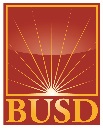 Individual Learning PlanFor K-6 Students at Risk of Not Meeting Grade Level StandardsStudent Name:Grade:Date:SchoolTeacher:Factors that indicate your student is at risk: Reading, Language Arts, and MathematicsFactors that indicate your student is at risk: Reading, Language Arts, and MathematicsFactors that indicate your student is at risk: Reading, Language Arts, and MathematicsFactors that indicate your student is at risk: Reading, Language Arts, and MathematicsFactors that indicate your student is at risk: Reading, Language Arts, and MathematicsFactors that indicate your student is at risk: Reading, Language Arts, and MathematicsFactors that indicate your student is at risk: Reading, Language Arts, and MathematicsFactors that indicate your student is at risk: Reading, Language Arts, and MathematicsFactors that indicate your student is at risk: Reading, Language Arts, and MathematicsFactors that indicate your student is at risk: Reading, Language Arts, and MathematicsFactors that indicate your student is at risk: Reading, Language Arts, and MathematicsFactors that indicate your student is at risk: Reading, Language Arts, and MathematicsFactors that indicate your student is at risk: Reading, Language Arts, and MathematicsFactors that indicate your student is at risk: Reading, Language Arts, and MathematicsFactors that indicate your student is at risk: Reading, Language Arts, and MathematicsAssessmentAssessmentAssessmentAssessmentAssessmentAssessmentScoreDateDateAssessmentAssessmentAssessmentAssessmentScoreDateRunning Record K-2Running Record K-2Running Record K-2Running Record K-2Running Record K-2Running Record K-2High Frequency Words K-6High Frequency Words K-6High Frequency Words K-6High Frequency Words K-6CAASPP ELA Results SE, SM, SNM, SNotMCAASPP ELA Results SE, SM, SNM, SNotMCAASPP ELA Results SE, SM, SNM, SNotMCAASPP ELA Results SE, SM, SNM, SNotMCAASPP ELA Results SE, SM, SNM, SNotMCAASPP ELA Results SE, SM, SNM, SNotMCAASPP Math Results SE, SM, SNM, SNotMCAASPP Math Results SE, SM, SNM, SNotMCAASPP Math Results SE, SM, SNM, SNotMCAASPP Math Results SE, SM, SNM, SNotMEnglish/Language Arts PT Benchmark AssessmentsEnglish/Language Arts PT Benchmark AssessmentsEnglish/Language Arts PT Benchmark AssessmentsEnglish/Language Arts PT Benchmark AssessmentsEnglish/Language Arts PT Benchmark AssessmentsEnglish/Language Arts PT Benchmark AssessmentsMathematics PT Benchmark AssessmentsMathematics PT Benchmark AssessmentsMathematics PT Benchmark AssessmentsMathematics PT Benchmark AssessmentsPhonemic Awareness Inventory K-1Phonemic Awareness Inventory K-1Phonemic Awareness Inventory K-1Phonemic Awareness Inventory K-1Phonemic Awareness Inventory K-1Phonemic Awareness Inventory K-1CELDTCELDTCELDTCELDT Phonemic Segmentation  Rimes  Beginning Sounds  Segmenting Onsets  Blending onset & Rimes  Phonemic Blending Phonemic Segmentation  Rimes  Beginning Sounds  Segmenting Onsets  Blending onset & Rimes  Phonemic Blending Phonemic Segmentation  Rimes  Beginning Sounds  Segmenting Onsets  Blending onset & Rimes  Phonemic Blending Phonemic Segmentation  Rimes  Beginning Sounds  Segmenting Onsets  Blending onset & Rimes  Phonemic Blending Phonemic Segmentation  Rimes  Beginning Sounds  Segmenting Onsets  Blending onset & Rimes  Phonemic Blending Phonemic Segmentation  Rimes  Beginning Sounds  Segmenting Onsets  Blending onset & Rimes  Phonemic Blending Phonemic Segmentation  Rimes  Beginning Sounds  Segmenting Onsets  Blending onset & Rimes  Phonemic Blending Phonemic Segmentation  Rimes  Beginning Sounds  Segmenting Onsets  Blending onset & Rimes  Phonemic Blending Phonemic Segmentation  Rimes  Beginning Sounds  Segmenting Onsets  Blending onset & Rimes  Phonemic Blending Phonemic Segmentation  Rimes  Beginning Sounds  Segmenting Onsets  Blending onset & Rimes  Phonemic Blending Phonemic Segmentation  Rimes  Beginning Sounds  Segmenting Onsets  Blending onset & Rimes  Phonemic Blending Phonemic Segmentation  Rimes  Beginning Sounds  Segmenting Onsets  Blending onset & Rimes  Phonemic Blending Phonemic Segmentation  Rimes  Beginning Sounds  Segmenting Onsets  Blending onset & Rimes  Phonemic Blending Phonemic Segmentation  Rimes  Beginning Sounds  Segmenting Onsets  Blending onset & Rimes  Phonemic Blending Phonemic Segmentation  Rimes  Beginning Sounds  Segmenting Onsets  Blending onset & Rimes  Phonemic BlendingOther Assessment (specify):   Other Assessment (specify):   Other Assessment (specify):   Other Assessment (specify):   Other Assessment (specify):   Other Assessment (specify):   Other Assessment (specify):   Other Assessment (specify):   Other Assessment (specify):   Other Assessment (specify):   Other Assessment (specify):   Other Assessment (specify):   Other Assessment (specify):   Other Assessment (specify):   Other Assessment (specify):   CLASSROOM/OTHER INTERVENTION (Strategy/Comments)CLASSROOM/OTHER INTERVENTION (Strategy/Comments)CLASSROOM/OTHER INTERVENTION (Strategy/Comments)CLASSROOM/OTHER INTERVENTION (Strategy/Comments)CLASSROOM/OTHER INTERVENTION (Strategy/Comments)CLASSROOM/OTHER INTERVENTION (Strategy/Comments)CLASSROOM/OTHER INTERVENTION (Strategy/Comments)CLASSROOM/OTHER INTERVENTION (Strategy/Comments)CLASSROOM/OTHER INTERVENTION (Strategy/Comments)CLASSROOM/OTHER INTERVENTION (Strategy/Comments)CLASSROOM/OTHER INTERVENTION (Strategy/Comments)CLASSROOM/OTHER INTERVENTION (Strategy/Comments)CLASSROOM/OTHER INTERVENTION (Strategy/Comments)CLASSROOM/OTHER INTERVENTION (Strategy/Comments)CLASSROOM/OTHER INTERVENTION (Strategy/Comments)Small Group Intervention SupportSmall Group Intervention SupportSmall Group Intervention SupportSmall Group Intervention SupportSmall Group Intervention SupportSmall Group Intervention SupportSmall Group Intervention SupportSmall Group Intervention SupportSmall Group Intervention SupportSmall Group Intervention SupportSmall Group Intervention SupportSmall Group Intervention SupportSmall Group Intervention SupportSmall Group Intervention SupportDifferentiated instruction for your student with collected evidence of ongoing progressDifferentiated instruction for your student with collected evidence of ongoing progressDifferentiated instruction for your student with collected evidence of ongoing progressDifferentiated instruction for your student with collected evidence of ongoing progressDifferentiated instruction for your student with collected evidence of ongoing progressDifferentiated instruction for your student with collected evidence of ongoing progressDifferentiated instruction for your student with collected evidence of ongoing progressDifferentiated instruction for your student with collected evidence of ongoing progressDifferentiated instruction for your student with collected evidence of ongoing progressDifferentiated instruction for your student with collected evidence of ongoing progressDifferentiated instruction for your student with collected evidence of ongoing progressDifferentiated instruction for your student with collected evidence of ongoing progressDifferentiated instruction for your student with collected evidence of ongoing progressDifferentiated instruction for your student with collected evidence of ongoing progressAfterschool  Interventions/TutoringAfterschool  Interventions/TutoringAfterschool  Interventions/TutoringAfterschool  Interventions/TutoringAfterschool  Interventions/TutoringAfterschool  Interventions/TutoringAfterschool  Interventions/TutoringAfterschool  Interventions/TutoringEnglish Language DevelopmentEnglish Language DevelopmentEnglish Language DevelopmentEnglish Language DevelopmentEnglish Language DevelopmentBehavior Support PlanBehavior Support PlanBehavior Support PlanBehavior Support PlanBehavior Support PlanBehavior Support PlanBehavior Support PlanBehavior Support PlanOther: Other: Other: Other: Other: Comments:Comments:Comments:STUDENT LEARNING GOALSSTUDENT LEARNING GOALSSTUDENT LEARNING GOALSSTUDENT LEARNING GOALSSTUDENT LEARNING GOALSSTUDENT LEARNING GOALSSTUDENT LEARNING GOALSSTUDENT LEARNING GOALSSTUDENT LEARNING GOALSSTUDENT LEARNING GOALSSTUDENT LEARNING GOALSSTUDENT LEARNING GOALSSTUDENT LEARNING GOALSSTUDENT LEARNING GOALSSTUDENT LEARNING GOALSGoals and TimelineGoals and TimelineGoals and TimelineGoals and TimelineGoals and TimelineGoals and TimelineGoals and TimelineGoals and TimelineAssessmentAssessmentAssessmentAssessmentAssessmentAssessmentAssessmentWhat your student will work on at home with parent/guardian support:What your student will work on at home with parent/guardian support:What your student will work on at home with parent/guardian support:What your student will work on at home with parent/guardian support:What your student will work on at home with parent/guardian support:What your student will work on at home with parent/guardian support:What your student will work on at home with parent/guardian support:What your student will work on at home with parent/guardian support:What your student will work on at home with parent/guardian support:What your student will work on at home with parent/guardian support:What your student will work on at home with parent/guardian support:What your student will work on at home with parent/guardian support:What your student will work on at home with parent/guardian support:What your student will work on at home with parent/guardian support:What your student will work on at home with parent/guardian support:Spend time reading every day.Spend time reading every day.Spend time reading every day.Spend time reading every day.Spend time reading every day.Spend time reading every day.Spend time reading every day.Limit my television and game time.Limit my television and game time.Limit my television and game time.Limit my television and game time.Discuss what I have read.Discuss what I have read.Discuss what I have read.Discuss what I have read.Discuss what I have read.Discuss what I have read.Discuss what I have read.Get enough sleep so I can attend school on timeGet enough sleep so I can attend school on timeGet enough sleep so I can attend school on timeGet enough sleep so I can attend school on timeComplete my homework to the best of my abilityComplete my homework to the best of my abilityComplete my homework to the best of my abilityComplete my homework to the best of my abilityComplete my homework to the best of my abilityComplete my homework to the best of my abilityComplete my homework to the best of my abilityCome to school prepared and ready to learn. Come to school prepared and ready to learn. Come to school prepared and ready to learn. Come to school prepared and ready to learn. Other: Other: Other: Other: Other: Other: Other: Other: Other: Other: Other: Other: Other: What will the parent/guardian will do to support the student:What will the parent/guardian will do to support the student:What will the parent/guardian will do to support the student:What will the parent/guardian will do to support the student:What will the parent/guardian will do to support the student:What will the parent/guardian will do to support the student:What will the parent/guardian will do to support the student:What will the parent/guardian will do to support the student:What will the parent/guardian will do to support the student:What will the parent/guardian will do to support the student:What will the parent/guardian will do to support the student:What will the parent/guardian will do to support the student:What will the parent/guardian will do to support the student:What will the parent/guardian will do to support the student:What will the parent/guardian will do to support the student:Ensure my student attends school daily, on time, prepared, ready to work and learn.Ensure my student attends school daily, on time, prepared, ready to work and learn.Ensure my student attends school daily, on time, prepared, ready to work and learn.Ensure my student attends school daily, on time, prepared, ready to work and learn.Ensure my student attends school daily, on time, prepared, ready to work and learn.Ensure my student attends school daily, on time, prepared, ready to work and learn.Ensure my student attends school daily, on time, prepared, ready to work and learn.Ensure my student attends school daily, on time, prepared, ready to work and learn.Ensure my student attends school daily, on time, prepared, ready to work and learn.Ensure my student attends school daily, on time, prepared, ready to work and learn.Ensure my student attends school daily, on time, prepared, ready to work and learn.Ensure my student attends school daily, on time, prepared, ready to work and learn.Ensure my student attends school daily, on time, prepared, ready to work and learn.Ensure my student attends school daily, on time, prepared, ready to work and learn.My child will participate in After School Intervention Program Attending Regularly.My child will participate in After School Intervention Program Attending Regularly.My child will participate in After School Intervention Program Attending Regularly.My child will participate in After School Intervention Program Attending Regularly.My child will participate in After School Intervention Program Attending Regularly.My child will participate in After School Intervention Program Attending Regularly.My child will participate in After School Intervention Program Attending Regularly.My child will participate in After School Intervention Program Attending Regularly.My child will participate in After School Intervention Program Attending Regularly.My child will participate in After School Intervention Program Attending Regularly.My child will participate in After School Intervention Program Attending Regularly.My child will participate in After School Intervention Program Attending Regularly.My child will participate in After School Intervention Program Attending Regularly.My child will participate in After School Intervention Program Attending Regularly.Read to/with my student.Read to/with my student.Read to/with my student.Read to/with my student.Read to/with my student.Read to/with my student.Read to/with my student.Read to/with my student.Read to/with my student.Read to/with my student.Read to/with my student.Read to/with my student.Read to/with my student.Read to/with my student.Praise my student when he/she is successful; write encouraging notes to my student.Praise my student when he/she is successful; write encouraging notes to my student.Praise my student when he/she is successful; write encouraging notes to my student.Praise my student when he/she is successful; write encouraging notes to my student.Praise my student when he/she is successful; write encouraging notes to my student.Praise my student when he/she is successful; write encouraging notes to my student.Praise my student when he/she is successful; write encouraging notes to my student.Praise my student when he/she is successful; write encouraging notes to my student.Praise my student when he/she is successful; write encouraging notes to my student.Praise my student when he/she is successful; write encouraging notes to my student.Praise my student when he/she is successful; write encouraging notes to my student.Praise my student when he/she is successful; write encouraging notes to my student.Praise my student when he/she is successful; write encouraging notes to my student.Praise my student when he/she is successful; write encouraging notes to my student.Ensure my student has a special place to keep books.Ensure my student has a special place to keep books.Ensure my student has a special place to keep books.Ensure my student has a special place to keep books.Ensure my student has a special place to keep books.Ensure my student has a special place to keep books.Ensure my student has a special place to keep books.Ensure my student has a special place to keep books.Ensure my student has a special place to keep books.Ensure my student has a special place to keep books.Ensure my student has a special place to keep books.Ensure my student has a special place to keep books.Ensure my student has a special place to keep books.Ensure my student has a special place to keep books.Visit the library and provide additional learning opportunities related to classwork and interests.Visit the library and provide additional learning opportunities related to classwork and interests.Visit the library and provide additional learning opportunities related to classwork and interests.Visit the library and provide additional learning opportunities related to classwork and interests.Visit the library and provide additional learning opportunities related to classwork and interests.Visit the library and provide additional learning opportunities related to classwork and interests.Visit the library and provide additional learning opportunities related to classwork and interests.Visit the library and provide additional learning opportunities related to classwork and interests.Visit the library and provide additional learning opportunities related to classwork and interests.Visit the library and provide additional learning opportunities related to classwork and interests.Visit the library and provide additional learning opportunities related to classwork and interests.Visit the library and provide additional learning opportunities related to classwork and interests.Visit the library and provide additional learning opportunities related to classwork and interests.Visit the library and provide additional learning opportunities related to classwork and interests.Provide a regular time and place for supervised homework completion.Provide a regular time and place for supervised homework completion.Provide a regular time and place for supervised homework completion.Provide a regular time and place for supervised homework completion.Provide a regular time and place for supervised homework completion.Provide a regular time and place for supervised homework completion.Provide a regular time and place for supervised homework completion.Provide a regular time and place for supervised homework completion.Provide a regular time and place for supervised homework completion.Provide a regular time and place for supervised homework completion.Provide a regular time and place for supervised homework completion.Provide a regular time and place for supervised homework completion.Provide a regular time and place for supervised homework completion.Provide a regular time and place for supervised homework completion.Select and monitor television shows to watch together.Select and monitor television shows to watch together.Select and monitor television shows to watch together.Select and monitor television shows to watch together.Select and monitor television shows to watch together.Select and monitor television shows to watch together.Select and monitor television shows to watch together.Select and monitor television shows to watch together.Select and monitor television shows to watch together.Select and monitor television shows to watch together.Select and monitor television shows to watch together.Select and monitor television shows to watch together.Select and monitor television shows to watch together.Select and monitor television shows to watch together.Work with the teacher and/or counselor to ensure my student’s success in school.Work with the teacher and/or counselor to ensure my student’s success in school.Work with the teacher and/or counselor to ensure my student’s success in school.Work with the teacher and/or counselor to ensure my student’s success in school.Work with the teacher and/or counselor to ensure my student’s success in school.Work with the teacher and/or counselor to ensure my student’s success in school.Work with the teacher and/or counselor to ensure my student’s success in school.Work with the teacher and/or counselor to ensure my student’s success in school.Work with the teacher and/or counselor to ensure my student’s success in school.Work with the teacher and/or counselor to ensure my student’s success in school.Work with the teacher and/or counselor to ensure my student’s success in school.Work with the teacher and/or counselor to ensure my student’s success in school.Work with the teacher and/or counselor to ensure my student’s success in school.Work with the teacher and/or counselor to ensure my student’s success in school.Be available to meet with the teacher and/or counselor to discuss my student’s progress.Be available to meet with the teacher and/or counselor to discuss my student’s progress.Be available to meet with the teacher and/or counselor to discuss my student’s progress.Be available to meet with the teacher and/or counselor to discuss my student’s progress.Be available to meet with the teacher and/or counselor to discuss my student’s progress.Be available to meet with the teacher and/or counselor to discuss my student’s progress.Be available to meet with the teacher and/or counselor to discuss my student’s progress.Be available to meet with the teacher and/or counselor to discuss my student’s progress.Be available to meet with the teacher and/or counselor to discuss my student’s progress.Be available to meet with the teacher and/or counselor to discuss my student’s progress.Be available to meet with the teacher and/or counselor to discuss my student’s progress.Be available to meet with the teacher and/or counselor to discuss my student’s progress.Be available to meet with the teacher and/or counselor to discuss my student’s progress.Be available to meet with the teacher and/or counselor to discuss my student’s progress.Supplemental Education Services (SES) only available at Cameron, Henderson and MontaraSupplemental Education Services (SES) only available at Cameron, Henderson and MontaraSupplemental Education Services (SES) only available at Cameron, Henderson and MontaraSupplemental Education Services (SES) only available at Cameron, Henderson and MontaraSupplemental Education Services (SES) only available at Cameron, Henderson and MontaraSupplemental Education Services (SES) only available at Cameron, Henderson and MontaraSupplemental Education Services (SES) only available at Cameron, Henderson and MontaraSupplemental Education Services (SES) only available at Cameron, Henderson and MontaraSupplemental Education Services (SES) only available at Cameron, Henderson and MontaraSupplemental Education Services (SES) only available at Cameron, Henderson and MontaraSupplemental Education Services (SES) only available at Cameron, Henderson and MontaraSupplemental Education Services (SES) only available at Cameron, Henderson and MontaraSupplemental Education Services (SES) only available at Cameron, Henderson and MontaraSupplemental Education Services (SES) only available at Cameron, Henderson and MontaraOther:  Other:  Other:  Other:  Other:  Other:  Other:  Other:  Other:  Other:  Other:  Other:  Other:  Other:  How we will check on the student’s progress:How we will check on the student’s progress:How we will check on the student’s progress:How we will check on the student’s progress:How we will check on the student’s progress:How we will check on the student’s progress:How we will check on the student’s progress:How we will check on the student’s progress:How we will check on the student’s progress:How we will check on the student’s progress:How we will check on the student’s progress:How we will check on the student’s progress:How we will check on the student’s progress:How we will check on the student’s progress:How we will check on the student’s progress: Telephone Calls Telephone Calls Telephone Calls Telephone Calls Notes Follow-up conference (s) Follow-up conference (s) Follow-up conference (s) Follow-up conference (s) Follow-up conference (s) Follow-up conference (s) Follow-up conference (s) Other:  Other:  Other: Student Signature:______________________________________________ (Your signature indicated that you agree to participate in the support programs that the teacher is recommending to help you become successful). Student Signature:______________________________________________ (Your signature indicated that you agree to participate in the support programs that the teacher is recommending to help you become successful). Student Signature:______________________________________________ (Your signature indicated that you agree to participate in the support programs that the teacher is recommending to help you become successful). Student Signature:______________________________________________ (Your signature indicated that you agree to participate in the support programs that the teacher is recommending to help you become successful). Student Signature:______________________________________________ (Your signature indicated that you agree to participate in the support programs that the teacher is recommending to help you become successful). Student Signature:______________________________________________ (Your signature indicated that you agree to participate in the support programs that the teacher is recommending to help you become successful). Student Signature:______________________________________________ (Your signature indicated that you agree to participate in the support programs that the teacher is recommending to help you become successful). Student Signature:______________________________________________ (Your signature indicated that you agree to participate in the support programs that the teacher is recommending to help you become successful). Student Signature:______________________________________________ (Your signature indicated that you agree to participate in the support programs that the teacher is recommending to help you become successful). Student Signature:______________________________________________ (Your signature indicated that you agree to participate in the support programs that the teacher is recommending to help you become successful). Student Signature:______________________________________________ (Your signature indicated that you agree to participate in the support programs that the teacher is recommending to help you become successful). Student Signature:______________________________________________ (Your signature indicated that you agree to participate in the support programs that the teacher is recommending to help you become successful). Student Signature:______________________________________________ (Your signature indicated that you agree to participate in the support programs that the teacher is recommending to help you become successful). Student Signature:______________________________________________ (Your signature indicated that you agree to participate in the support programs that the teacher is recommending to help you become successful). Student Signature:______________________________________________ (Your signature indicated that you agree to participate in the support programs that the teacher is recommending to help you become successful). Parent/Guardian Signature :_______________________________________(Your signature indicates that you acknowledge your child is at-risk of retention. Further, you understand your responsibilities and the programs and supports described for your child’s academic improvement).Parent/Guardian Signature :_______________________________________(Your signature indicates that you acknowledge your child is at-risk of retention. Further, you understand your responsibilities and the programs and supports described for your child’s academic improvement).Parent/Guardian Signature :_______________________________________(Your signature indicates that you acknowledge your child is at-risk of retention. Further, you understand your responsibilities and the programs and supports described for your child’s academic improvement).Parent/Guardian Signature :_______________________________________(Your signature indicates that you acknowledge your child is at-risk of retention. Further, you understand your responsibilities and the programs and supports described for your child’s academic improvement).Parent/Guardian Signature :_______________________________________(Your signature indicates that you acknowledge your child is at-risk of retention. Further, you understand your responsibilities and the programs and supports described for your child’s academic improvement).Parent/Guardian Signature :_______________________________________(Your signature indicates that you acknowledge your child is at-risk of retention. Further, you understand your responsibilities and the programs and supports described for your child’s academic improvement).Parent/Guardian Signature :_______________________________________(Your signature indicates that you acknowledge your child is at-risk of retention. Further, you understand your responsibilities and the programs and supports described for your child’s academic improvement).Parent/Guardian Signature :_______________________________________(Your signature indicates that you acknowledge your child is at-risk of retention. Further, you understand your responsibilities and the programs and supports described for your child’s academic improvement).Parent/Guardian Signature :_______________________________________(Your signature indicates that you acknowledge your child is at-risk of retention. Further, you understand your responsibilities and the programs and supports described for your child’s academic improvement).Parent/Guardian Signature :_______________________________________(Your signature indicates that you acknowledge your child is at-risk of retention. Further, you understand your responsibilities and the programs and supports described for your child’s academic improvement).Parent/Guardian Signature :_______________________________________(Your signature indicates that you acknowledge your child is at-risk of retention. Further, you understand your responsibilities and the programs and supports described for your child’s academic improvement).Parent/Guardian Signature :_______________________________________(Your signature indicates that you acknowledge your child is at-risk of retention. Further, you understand your responsibilities and the programs and supports described for your child’s academic improvement).Parent/Guardian Signature :_______________________________________(Your signature indicates that you acknowledge your child is at-risk of retention. Further, you understand your responsibilities and the programs and supports described for your child’s academic improvement).Parent/Guardian Signature :_______________________________________(Your signature indicates that you acknowledge your child is at-risk of retention. Further, you understand your responsibilities and the programs and supports described for your child’s academic improvement).Parent/Guardian Signature :_______________________________________(Your signature indicates that you acknowledge your child is at-risk of retention. Further, you understand your responsibilities and the programs and supports described for your child’s academic improvement).Teacher Signature: _______________________________________ (Your signature indicates that you understand your responsibilities and will report the student’s progress to the parent/guardian on an ongoing basis).Teacher Signature: _______________________________________ (Your signature indicates that you understand your responsibilities and will report the student’s progress to the parent/guardian on an ongoing basis).Teacher Signature: _______________________________________ (Your signature indicates that you understand your responsibilities and will report the student’s progress to the parent/guardian on an ongoing basis).Teacher Signature: _______________________________________ (Your signature indicates that you understand your responsibilities and will report the student’s progress to the parent/guardian on an ongoing basis).Teacher Signature: _______________________________________ (Your signature indicates that you understand your responsibilities and will report the student’s progress to the parent/guardian on an ongoing basis).Teacher Signature: _______________________________________ (Your signature indicates that you understand your responsibilities and will report the student’s progress to the parent/guardian on an ongoing basis).Teacher Signature: _______________________________________ (Your signature indicates that you understand your responsibilities and will report the student’s progress to the parent/guardian on an ongoing basis).Teacher Signature: _______________________________________ (Your signature indicates that you understand your responsibilities and will report the student’s progress to the parent/guardian on an ongoing basis).Teacher Signature: _______________________________________ (Your signature indicates that you understand your responsibilities and will report the student’s progress to the parent/guardian on an ongoing basis).Teacher Signature: _______________________________________ (Your signature indicates that you understand your responsibilities and will report the student’s progress to the parent/guardian on an ongoing basis).Teacher Signature: _______________________________________ (Your signature indicates that you understand your responsibilities and will report the student’s progress to the parent/guardian on an ongoing basis).Teacher Signature: _______________________________________ (Your signature indicates that you understand your responsibilities and will report the student’s progress to the parent/guardian on an ongoing basis).Teacher Signature: _______________________________________ (Your signature indicates that you understand your responsibilities and will report the student’s progress to the parent/guardian on an ongoing basis).Teacher Signature: _______________________________________ (Your signature indicates that you understand your responsibilities and will report the student’s progress to the parent/guardian on an ongoing basis).Teacher Signature: _______________________________________ (Your signature indicates that you understand your responsibilities and will report the student’s progress to the parent/guardian on an ongoing basis).Teacher: Check here if you are unable to reach the parent/guardian or the parent/guardian does not attend the meeting.    Sent Certified Mail   DateTeacher: Check here if you are unable to reach the parent/guardian or the parent/guardian does not attend the meeting.    Sent Certified Mail   DateTeacher: Check here if you are unable to reach the parent/guardian or the parent/guardian does not attend the meeting.    Sent Certified Mail   DateTeacher: Check here if you are unable to reach the parent/guardian or the parent/guardian does not attend the meeting.    Sent Certified Mail   DateTeacher: Check here if you are unable to reach the parent/guardian or the parent/guardian does not attend the meeting.    Sent Certified Mail   DateTeacher: Check here if you are unable to reach the parent/guardian or the parent/guardian does not attend the meeting.    Sent Certified Mail   DateTeacher: Check here if you are unable to reach the parent/guardian or the parent/guardian does not attend the meeting.    Sent Certified Mail   DateTeacher: Check here if you are unable to reach the parent/guardian or the parent/guardian does not attend the meeting.    Sent Certified Mail   DateTeacher: Check here if you are unable to reach the parent/guardian or the parent/guardian does not attend the meeting.    Sent Certified Mail   DateTeacher: Check here if you are unable to reach the parent/guardian or the parent/guardian does not attend the meeting.    Sent Certified Mail   DateTeacher: Check here if you are unable to reach the parent/guardian or the parent/guardian does not attend the meeting.    Sent Certified Mail   DateTeacher: Check here if you are unable to reach the parent/guardian or the parent/guardian does not attend the meeting.    Sent Certified Mail   DateTeacher: Check here if you are unable to reach the parent/guardian or the parent/guardian does not attend the meeting.    Sent Certified Mail   DateTeacher: Check here if you are unable to reach the parent/guardian or the parent/guardian does not attend the meeting.    Sent Certified Mail   DateTeacher: Check here if you are unable to reach the parent/guardian or the parent/guardian does not attend the meeting.    Sent Certified Mail   DateOther Comments: Other Comments: Other Comments: Other Comments: Other Comments: Other Comments: Other Comments: Other Comments: Other Comments: Other Comments: Other Comments: Other Comments: Other Comments: Other Comments: Other Comments: 